Fiche des apprentissagesFRA-B122N.B. Les énoncés en caractères gras peuvent faire l’objet d’une évaluation.Actions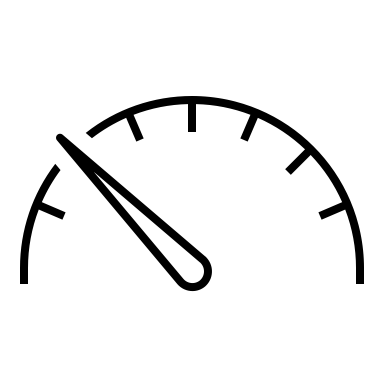 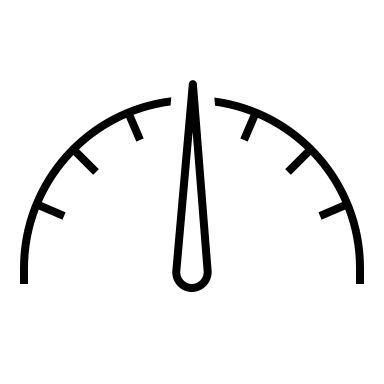 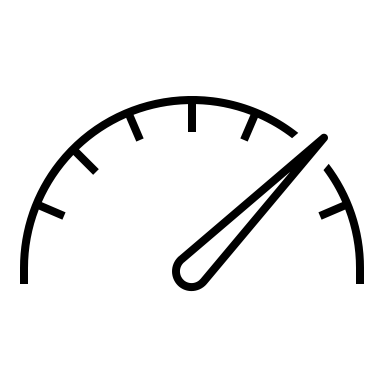 Les textes En lecture : lire un texte composé de phrases simples totalisant entre 30 et 50 motsEn écriture : écrire ou transcrire une quarantaine de mots / écrire des phrases simplesContenu familier et signifiantLes textes En lecture : lire un texte composé de phrases simples totalisant entre 30 et 50 motsEn écriture : écrire ou transcrire une quarantaine de mots / écrire des phrases simplesContenu familier et signifiantLes textes En lecture : lire un texte composé de phrases simples totalisant entre 30 et 50 motsEn écriture : écrire ou transcrire une quarantaine de mots / écrire des phrases simplesContenu familier et signifiantLes textes En lecture : lire un texte composé de phrases simples totalisant entre 30 et 50 motsEn écriture : écrire ou transcrire une quarantaine de mots / écrire des phrases simplesContenu familier et signifiantLes textes En lecture : lire un texte composé de phrases simples totalisant entre 30 et 50 motsEn écriture : écrire ou transcrire une quarantaine de mots / écrire des phrases simplesContenu familier et signifiantJe peux lire de l’information écrite simple comme :une affiche ou un panneau d’information;des renseignements sur un service;des éléments de l’étiquette apposée sur un produit d’usage (produit nettoyant, aliment, vêtement, médicament);des indications sur une machine distributrice;un bref message dans une carte d’anniversaire;des noms de rue lors des déplacements fréquents;des grands titres de journaux.À l’écrit, je peux :noter les coordonnées d’une personne à consulter;dresser une liste de suggestions pour une activité de loisir;établir un horaire pour la prise de médicaments;rédiger une brève information.À l’oral, je peux :écouter des consignes;fournir des informations;exprimer mes intentions et réagir.La phraseLa phraseLa phraseLa phraseLa phraseLa majuscule au début de la phrase et le point à la fin de la phrase m’aident à reconnaitre la phrase de base.Dans la phrase simple, je reconnais le GS et le GV.Je reconnais la phrase déclarative affirmative simple. Je distingue le nom commun et le nom propre (majuscule).Je reconnais la marque du singulier ou du pluriel dans les verbes conjugués à la 3e personne (au présent).Quand j’écris une phrase, l’ordre de mots est respecté.Quand j’écris une phrase, je termine avec un point.Les lettres, les sons et les motsLes lettres, les sons et les motsLes lettres, les sons et les motsLes lettres, les sons et les motsLes lettres, les sons et les motsJe reconnais les signes orthographiques.Je combine des lettres pour former des syllabes et je fais des liens entre les syllabes et les sons.Je sais mettre les mots en ordre alphabétique (1re lettre du mot).Je reconnais des mots courants et fréquents (ajout de 175 mots nouveaux).Lorsque j’écris les mots appris, je les écris ou les transcris correctement.Lorsque j’écris les mots appris, je mets les marques du genre et du nombre s’il y a lieu.Lorsque j’écris des lettres, je suis fidèle à leur forme et je m’assure que l’espace entre celles-ci est régulier.Communication orale (interaction verbale)Communication orale (interaction verbale)Communication orale (interaction verbale)Communication orale (interaction verbale)Communication orale (interaction verbale)Lorsque j’écoute, je décode l’information que je reçois et je porte attention aux renseignements transmis.Je suis les consignes annoncées oralement.Lorsque je prends la parole, j’emploie un vocabulaire simple, mais approprié à la situation.J’évite certains obstacles à la communication (émotions, comportements).Je donne des renseignements et je fais préciser ceux que je reçois au besoin.Au besoin, je reformule l’information reçue pour vérifier ma compréhension.AutreAutreAutreAutreAutreLorsqu’il y a un obstacle, je persévère et je demande de l’aide à un proche, à un pair ou à une personne-ressource.Je consulte un imagier pour vérifier l’orthographe des mots.